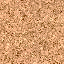 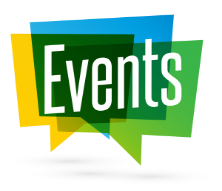 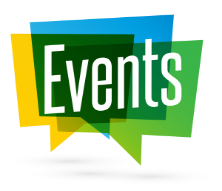 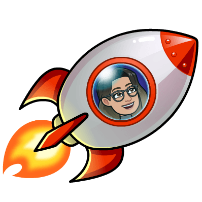 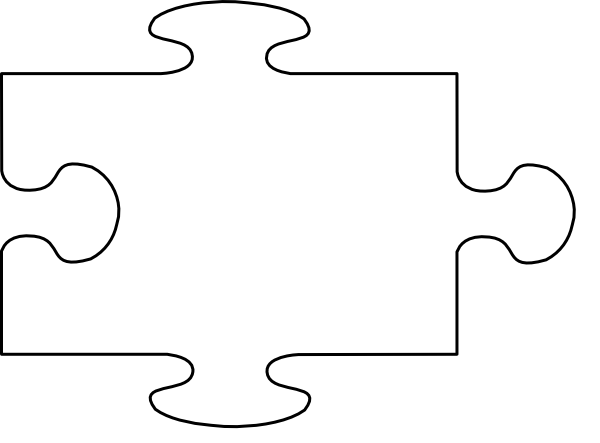 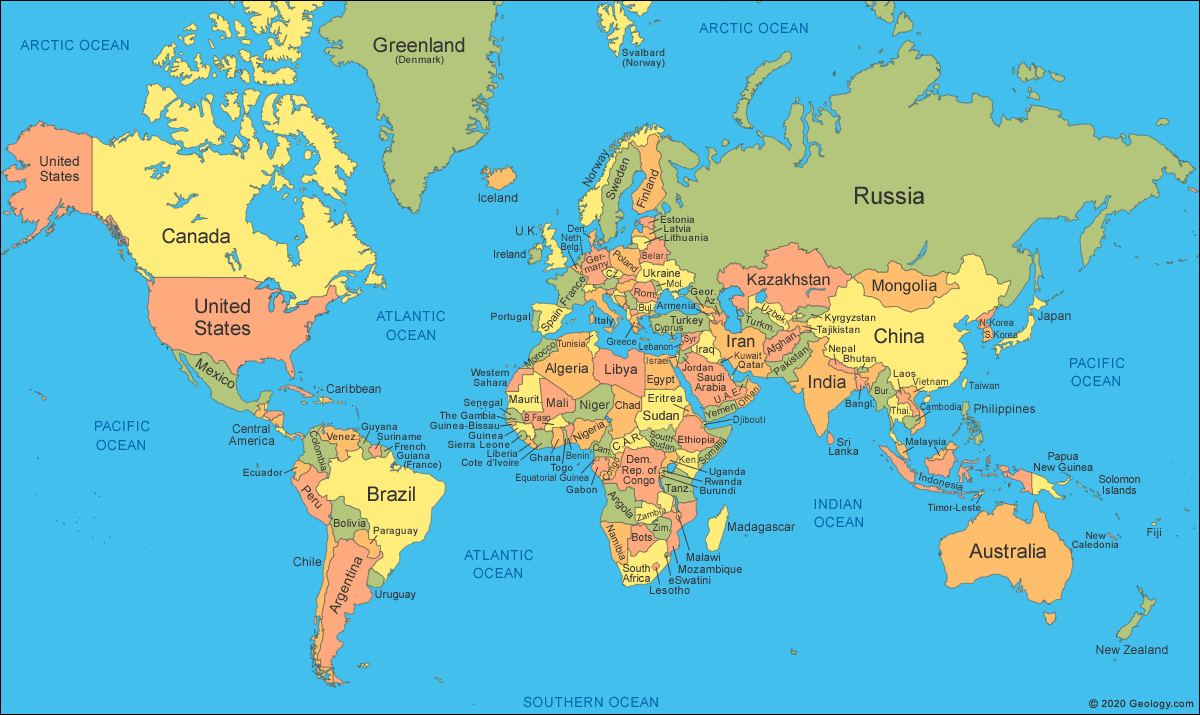 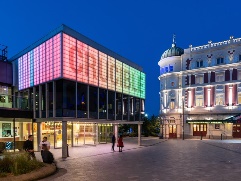 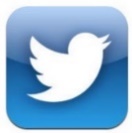 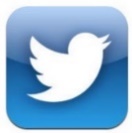 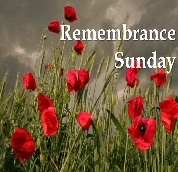 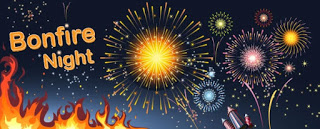 Well done to Class Donaldson’s STAR LEARNERS 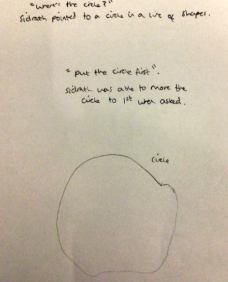 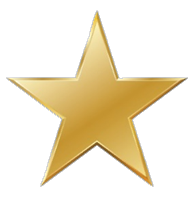 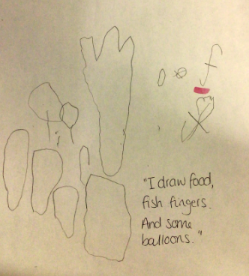 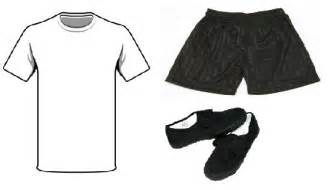 